PrénomNOM DE FAMILLENom du métier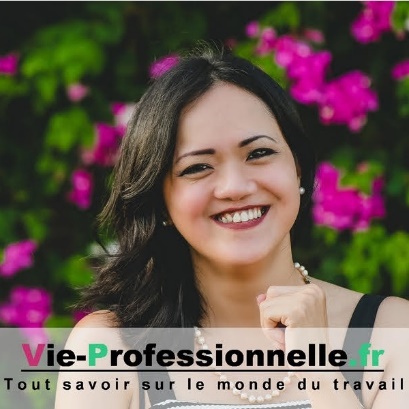 
   	Numéro de téléphone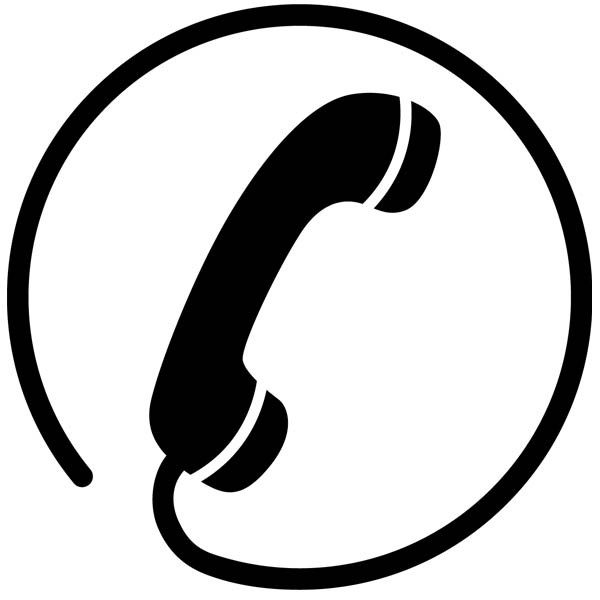   @	Adresse e-mailProfilDécrire ici votre profilDécrire ici votre profilDécrire ici votre profilProfilDécrire ici votre profilDécrire ici votre profilDécrire ici votre profilExpériences professionnellesNom du métier – date à dateNom de l’entreprisePrincipales tâches effectuéesPrincipales tâches effectuéesPrincipales tâches effectuéesNom du métier – date à dateNom de l’entreprisePrincipales tâches effectuéesPrincipales tâches effectuéesPrincipales tâches effectuéesNom du métier – date à dateNom de l’entreprisePrincipales tâches effectuéesPrincipales tâches effectuéesPrincipales tâches effectuéesNom du métier – date à dateNom de l’entreprisePrincipales tâches effectuéesPrincipales tâches effectuéesPrincipales tâches effectuéesExpériences professionnellesNom du métier – date à dateNom de l’entreprisePrincipales tâches effectuéesPrincipales tâches effectuéesPrincipales tâches effectuéesNom du métier – date à dateNom de l’entreprisePrincipales tâches effectuéesPrincipales tâches effectuéesPrincipales tâches effectuéesNom du métier – date à dateNom de l’entreprisePrincipales tâches effectuéesPrincipales tâches effectuéesPrincipales tâches effectuéesNom du métier – date à dateNom de l’entreprisePrincipales tâches effectuéesPrincipales tâches effectuéesPrincipales tâches effectuéesCompétencesCatégorie de compétencesCompétences : Niveau de compétencesCompétences : Niveau de compétencesCompétences : Niveau de compétencesCatégorie de compétencesCompétences : Niveau de compétencesCompétences : Niveau de compétencesCompétences : Niveau de compétencesCatégorie de compétencesCompétences : Niveau de compétencesCompétences : Niveau de compétencesCompétences : Niveau de compétencesCatégorie de compétencesCompétences : Niveau de compétencesCompétences : Niveau de compétencesCompétences : Niveau de compétencesCompétencesCatégorie de compétencesCompétences : Niveau de compétencesCompétences : Niveau de compétencesCompétences : Niveau de compétencesCatégorie de compétencesCompétences : Niveau de compétencesCompétences : Niveau de compétencesCompétences : Niveau de compétencesCatégorie de compétencesCompétences : Niveau de compétencesCompétences : Niveau de compétencesCompétences : Niveau de compétencesCatégorie de compétencesCompétences : Niveau de compétencesCompétences : Niveau de compétencesCompétences : Niveau de compétencesExpériences professionnellesNom du métier – date à dateNom de l’entreprisePrincipales tâches effectuéesPrincipales tâches effectuéesPrincipales tâches effectuéesNom du métier – date à dateNom de l’entreprisePrincipales tâches effectuéesPrincipales tâches effectuéesPrincipales tâches effectuéesNom du métier – date à dateNom de l’entreprisePrincipales tâches effectuéesPrincipales tâches effectuéesPrincipales tâches effectuéesNom du métier – date à dateNom de l’entreprisePrincipales tâches effectuéesPrincipales tâches effectuéesPrincipales tâches effectuéesExpériences professionnellesNom du métier – date à dateNom de l’entreprisePrincipales tâches effectuéesPrincipales tâches effectuéesPrincipales tâches effectuéesNom du métier – date à dateNom de l’entreprisePrincipales tâches effectuéesPrincipales tâches effectuéesPrincipales tâches effectuéesNom du métier – date à dateNom de l’entreprisePrincipales tâches effectuéesPrincipales tâches effectuéesPrincipales tâches effectuéesNom du métier – date à dateNom de l’entreprisePrincipales tâches effectuéesPrincipales tâches effectuéesPrincipales tâches effectuéesCentres d’intérêtPassion : Décrire la passionPassion : Décrire la passionPassion : Décrire la passionCentres d’intérêtPassion : Décrire la passionPassion : Décrire la passionPassion : Décrire la passionFormationsNom de la formation – date à dateNom de l’organisme de formationPrincipales tâches effectuéesPrincipales tâches effectuéesNom du métier – date à dateNom de l’entreprisePrincipales tâches effectuéesPrincipales tâches effectuéesPrincipales tâches effectuéesFormationsNom de la formation – date à dateNom de l’organisme de formationPrincipales tâches effectuéesPrincipales tâches effectuéesNom du métier – date à dateNom de l’entreprisePrincipales tâches effectuéesPrincipales tâches effectuéesPrincipales tâches effectuées